Консультация для родителей«Детский взгляд на жизнь или что нельзя говорить ребенку»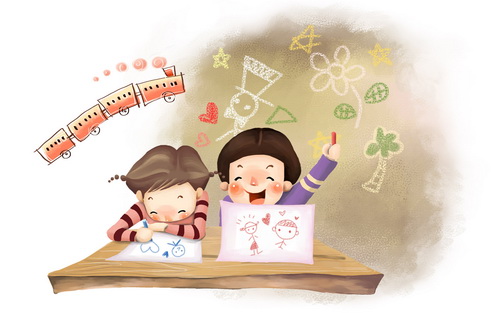 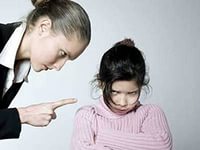 Материал подготовила: воспитатель Болдырева Е.С.2014г.Цель: повышение компетентности родителей в вопросе возрастных особенностей детей раннего возраста.1. «Видишь, у тебя ничего не получается — дай я сделаю». Малыш копошится со шнурками или пытается застегнуть пуговицу, а уже пора выходить. Конечно, проще сделать все за него, не обращая внимания на гневное детское «я сам». Тем более, что вскоре порывы самостоятельности иссякнут — зачем стараться, когда мама все равно отругает? Позже мама все равно отругает — уже за несамостоятельность и бездеятельность. И по привычке — сделает сама (решит задачку, поговорит с учителем, выберет ВУЗ). «Дай лучше я, у тебя не получится, ты не умеешь, не знаешь, не понимаешь» — психологи считают, что все эти фразы заранее программируют ребенка на неудачу, вселяют в него неуверенность. Он чувствует себя глупым, неловким, неудачливым, и поэтому старается как можно реже проявлять инициативу, как дома, так и в школе, и в кругу друзей. 2. « Возьми, только успокойся». 	Конечно, стоически выдержать многочасовое заунывное «ну пожалуйста, ну можно, ну капельку» под силу немногим родителям, и в чем-то их можно понять. Но сменив строгое «нет» на замученное «да» папа с мамой, сами того не желая, дают понять: нытьем и уговорами можно добиться всего, и мамин отказ не стоит воспринимать всерьез. 3. «Еще раз такое увижу — ты у меня получишь». Как правило, дальше угроз дело не доходит, и все обещания сходить в школу, лишить мультфильмов и не отпустить гулять так и остаются словами. А значит, очень скоро они перестают действовать. Если же на сто первый «последний» раз доведенный до белого каления родитель осуществляет наказание, оно вызывает лишь обиду и недоумение. Без всякого, надо сказать, педагогического эффекта. Ребенок должен точно знать, чего стоит ожидать в том или ином случае, а не внезапные эмоциональные порывы приводят его в замешательство. 4. «Быстро перестань»! Немедленно помолчи, сейчас же успокойся, живо, скорее, кому сказали... С кем еще, кроме ребенка, можно так разговаривать? Муж, начальник, подруга, соседка — любой был бы как минимум оскорблен подобным обращением и потребовал извинений. Ребенок, кстати, тоже обижается, чувствуя себя абсолютно бесправным. И вместо того, чтобы «перестать» и «успокоиться» начинает протестовать. Малыши плачут и капризничают, подростки бросают «отстань» и замыкаются в себе. В общем, как ни крути, а должного воздействия — ноль. 5. «Ты должен понимать, что…»  И далее по списку: природу надо беречь, старших — уважать, школу не прогуливать, родителям — помогать, шапку — надевать... Голос как можно более занудный, интонации — менторские. Какой будет реакция? Правильно, тоска в глазах и желание оказаться от родителей как можно дальше. У многих детей возникает защитная реакция, так называемый смысловой барьер — ребенок просто «перестает» воспринимать нравоучения и действительно «не понимает» что ему говорят, переключаясь на что-то другое. Хуже всего поучения воспринимаются ребенком, когда он взбудоражен, расстроен или разозлен. Он озабочен, в первую очередь, своей проблемой, и плохо воспринимает даже самые здравые и правильные рассуждения или доводы родителей. В этом случае необходимо дать ему успокоиться, позволить выговориться или напротив, побыть одному, и только потом, в спокойной обстановке, обсудить его поведение. 6. «Мальчики (девочки) так себя не ведут»! Девочка должна быть аккуратной и не лазать по деревьям, мальчик — не плакать и любить спорт. А иначе — будут звать рохлей и нюней или замуж не возьмут! Постоянно повторяя это, родители прививают ребенку определенные стереотипы. И во взрослой жизни, выросший уже мальчик будет воспринимать собственную эмоциональность как что-то недостойное, а девочка — испытывать комплексы по поводу «неженской» профессии или недостаточно убранной квартиры. Другой вариант — полное, нарочитое отрицание этих стереотипов. Следствием розовых платьиц, куколок и бантиков, слишком усердно навязываемых мамой, могут стать джинсы, короткая стрижка и презрение к «бабским глупостям». 7. «Не расстраивайся из-за ерунды». Возможно, это действительно ерунда — подумаешь, машинку не дали, подружки футболку назвали дурацкой или домик из кубиков рассыпался. Но вспомните себя в таком возрасте — разве это не было серьезной и важной проблемой? А если родители этого не понимают, то в следующий раз им и рассказывать незачем. Демонстрируя пренебрежение к проблемам ребенка, взрослые рискуют потерять его доверие и в дальнейшем не узнать о других, совсем не ерундовых проблемах. 8. Побереги мое здоровье А разве здоровую и полную сил маму можно доводить до слез? Или хамить цветущей и полной сил бабушке? Сердце «колет», давление поднялось, мигрень — рано или поздно все это перестает восприниматься всерьез, как в сказке про пастуха и волков. И на действительно плохое самочувствие близких ребенок по привычке может не обратить внимания. 9. «Нет, это мы не купим — денег нет (дорого)». Фраза подразумевает: были бы деньги, обязательно купили бы. Конечно, сказать это проще, чем объяснять, почему не стоит покупать все подряд, как надо относиться к деньгам и строить семейный бюджет. Чадо поймет лишь одно — у папы с мамой мало денег, и именно из-за этого ему не покупают коробку шоколада и очередного монстра. 10. «У всех дети как дети, а ты…»Все не как у людей, горе луковое, наказание, неряха, растяпа — подобные ярлыки понижают самооценку, и ребенок действительно начинает им соответствовать. «У меня все не как у людей», «с моим-то ужасным характером» — отзывается эхом несправедливая критика годы спустя. Другая типичная реакция — ответное нападение. Ребенок копирует поведение родителей, начиная критиковать их самих: «Вы неудачники, ничего не понимаете, ваши взгляды устарели». 11. «И в кого ты такой уродился!» Эти слова мама может с досадой сказать, не задумываясь о чувствах ребенка. Предполагая, что маленький и ничего не понимает. А малыш, услышав, что он родился, каким-то не таким понимает, что: - я не такой, каким хочет меня видеть мама; - мама меня не любит; - мама не в настроении – это все из-за меня. В данном случае у ребенка подрывается базовое чувство безопасности и любви, которое необходимо каждому человеку. «Я возьму себе другого мальчика (девочку)! Он будет меня слушаться… (есть кашу, не будет баловаться …)» Эти ненастоящие фразы ребенок воспринимает довольно серьезно и только маленький человечек знает, как глубоко они западают ему в душу. «Да я же так не думаю серьезно»! – скажете вы. А ребенок…!? Он это знает? Этими словами мы сами закладываем в ребенке те комплексы, которые потом (например, в подростковом возрасте) вылезают различными, а иногда очень серьезными, проблемами. «Ты мне не нужен!» Даже если вы бросили эту фразу в пылу эмоций – она долетела до ребенка. 12. «Ты мне надоел!» 13. «Достал!» 14. «Уйди с моих глаз»! 15. «Чтобы я тебя не видела и не слышала!» 16. «Не путайся под ногами»! …      Уже с 1-го года у современных детей есть своя отдельная комната, обставленная занимательной аппаратурой – телевизор, видео, игровые приставки, компьютер. Все, для того, чтобы дитя не беспокоило родителей. И через некоторое время у замкнутого, грустного и одинокого ребенка только один собеседник – компьютер или телевизор. Как показывают многочисленные исследования, ребенок очень близок к маме не только в грудном возрасте.        Эмоциональная связь между матерью и ребенком остается очень долго и все, что исходит от любимого и близкого человека оказывает огромное влияние на развитие подрастающего человека. «Какой ты неловкий!» Когда ваш малыш долго возиться со шнурками, когда его суп из ложки мимо ротика льется на стол… вы нервничаете. Вам так хочется, чтобы у него все получалось сразу, чтобы он был быстрым, ловким, аккуратным, … Но подождите еще немного. Он так старается, он так хочет, чтобы вы им гордились и любили его. Немного терпения и ваш малыш будет радовать вас своими успехами и достижениями. Ведь вы же его так сильно любите! Ведь это самый лучший малыш в мире! Он так вам нужен, ваше милое солнышко! Ради этого можно «горы свернуть» и прислушаться к своим словам.